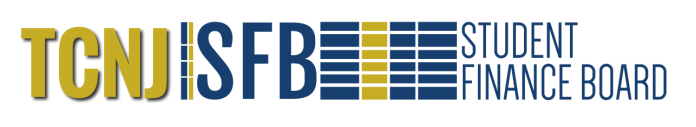 (The Organization) requests…Advisor Signature  	_________________________________President Signature	_________________________________Treasurer Signature	_________________________________Liaison Signature 	_________________________________Contact Email: 	_________________________________Student Finance BoardFrom (Organization Name): ______________________SFB Executive Board______________________Re: ______________________ (i.e. Liquidate fundraising, event date change) 